KS 1 Boccia   Tournament                                                                                                                          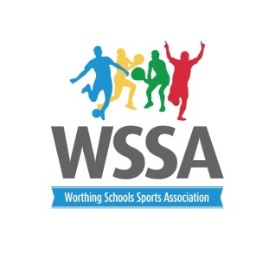 Durrington Juniors                 Wed 11th October 10-12.00 Court 1 (red pool)1.Laurels 2. Durrington -red3.Hawthorns Court 2 (blue Pool)1.Durrington -blue2. TAB white3.Springfield (yellow) 4.LyndhurstCourt 3 (Black pool)Durrington -whiteVale Springfield greenTAB blue Court 4 1v2 1v21v23v43v43v42v51v41v31v33v52v42v42v42v31v51v41v44v51v32v32v3Short BreakWinners of each pool1.2.3.2nd in each pool play 1.2.33rd each pool 1.2.34th and 5th place1.2341v21v21v21v21v31v31v33v42v32v32v3Winner V WinnerRunner Up v Runner UpResults and presentation